Name:_______________________________Date: 5/14/18-5/18/18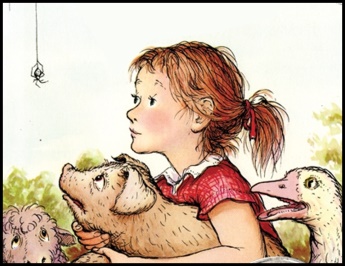 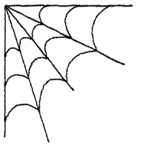 Directions: Pick an activity from the list below every night. ONE for vocabulary and ONE for Spelling. Activities will be checked on a DAILY basis. Work must be labeled (vocabulary/spelling and the date) I will not accept late work!Activities: Vocabulary:Miracle: an extraordinary or surprising event that cannot be explained by nature or science.Wondrous:  MarvelousTerrific: Excellent and very good.Destiny: a course of events controlled by fate.Rummaging: searching through the contents of a place or container. Aeronaut: one who operates or travels in an airship or balloon. Solemnly: done in a serious or sad way.Radiant: glowing with love, confidence, or joy. Thrashing: to hit something hard repeatedly. Mercilessly: showing no mercyTEST: 5/18/18Spelling:Spelling:CommunityCommunityMessageMorningFamousStrawCrispBaconPackageDictionaryActionActionGroundBeautifulPitchforkFetchParticleParticleTEST: 5/18/18TEST: 5/18/18Monday:TuesdayWednesdayThursdayVocabulary:Write sentences with vocabulary words.Pick 5 of your vocabulary words and rewrite their definitions in your own words.  Create an illustration for each vocabulary word. Write a synonym and antonym for each vocabulary word.  Spelling:Write spelling words 3 times eachWrite spelling words in silly writing. Create a ladder with your spelling words. Put spelling words in alphabetical order.